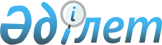 Об утверждении изменений и дополнений в "Положение по ведению бухгалтерского учета и финансовой отчетности в накопительных пенсионных фондах", утвержденное приказом Национального пенсионного агентства Министерства труда и социальной защиты населения Республики Казахстан от 13 октября 1997 года N 10-П (Государственная регистрация от 13 ноября 1997 года N 417)
					
			Утративший силу
			
			
		
					Приказ Национального пенсионного агентства Министерства труда и социальной защиты населения Республики Казахстан от 18 декабря 1998 года N 175-П Зарегистрирован в Министерстве юстиции Республики Казахстан 21.01.1999 г. за N 670. Утратил силу - постановлением Правления Нацбанка РК от 4 июля 2003 г. N 213

      В целях конкретизации и уточнения правил проведения аудиторской проверки (внешнего аудита), ведения бухгалтерского учета и представления финансовой отчетности в накопительных пенсионных фондах приказываю:




      1. Утвердить прилагаемые изменения и дополнения в "Положение по ведению бухгалтерского учета и финансовой отчетности в накопительных пенсионных фондах", утвержденное 
 приказом 
 Национального пенсионного агентства Министерства труда и социальной защиты населения Республики Казахстан от 13 октября 1997 года N 10-П (государственная регистрация от 13 ноября 1997 года N 417), и ввести их в действие со дня государственной регистрации в Министерстве юстиции Республики Казахстан.




      2. Юридическому отделу (Ремкевич И.А.) направить изменения и дополнения в Министерство юстиции Республики Казахстан для государственной регистрации.


      Директор





 


Изменения и дополнения в Положение по ведению






бухгалтерского учета и финансовой отчетности в накопительных






пенсионных фондах, утвержденное приказом Национального






пенсионного агентства от 13 октября 1997 года N 10-П,






государственная регистрация в Министерстве юстиции






Республики Казахстан от 13 ноября 1997 года N 417




      1. Наименование нормативного правового акта изложить в следующей редакции: "Правила ведения бухгалтерского учета в накопительных пенсионных фондах и представления финансовой отчетности".



      2. В пункте 1 раздела 1 слова "определяет порядок ведения бухгалтерского учета и финансовой отчетности для накопительных пенсионных фондов (далее - Фонд)" заменить словами "определяет правила ведения бухгалтерского учета в накопительных пенсионных фондах (далее - Фонд) и представления финансовой отчетности" и далее по тексту.



      3. Пункт 2 раздела 1 изложить в следующей редакции: "Установленные Агентством "Правила ведения бухгалтерского учета в накопительных пенсионных фондах и представления финансовой отчетности" обязательны для всех Фондов".



      4. Абзац пятый раздела 2 изложить в следующей редакции: "Фонд разрабатывает Учетную политику, которая утверждается общим собранием акционеров Фонда. Учетная политика Фонда формируется в соответствии с нормативными правовыми актами, регулирующими систему бухгалтерского учета и финансовой отчетности в Республике Казахстан, с учетом особенностей ведения бухгалтерского учета и финансовой отчетности в накопительных пенсионных фондах".



      5. Абзац четвертый раздела 3 изложить в следующей редакции: "Для проверки и подтверждения годовой финансовой отчетности Фонда, а также текущего состояния его дел, Фонд проводит аудиторские проверки (внешний аудит)".



      6. После слов "Фонд проводит аудиторские проверки (внешний аудит)" в четвертом абзаце раздела, дополнить раздел 3 двумя абзацами следующего содержания:



      "Проведение аудиторских проверок по итогам финансового года обязательно.



      Внешний аудит Фонда производится аудитором/аудиторской организацией, имеющим(ей) лицензию, выданную уполномоченным государственным органом".



      7. Раздел 3 дополнить абзацами следующего содержания: "При заключении договора на проведение аудита, Фонд обязан предусмотреть и согласовать с аудитором/аудиторской организацией его обязанность по отражению в аудиторском заключении следующих сведений:



      1) по собственным средствам:



      - оценка своевременности, полноты и точности отражения операций, проведенных Фондом, в учете и отчетности;



      - оценка объективности внутреннего аудита Фонда;



      - правильность отражения бухгалтерских операций в соответствии с учетной политикой Фонда;



      - соблюдение налогового законодательства при проведении операций по собственным средствам Фонда;



      2) по пенсионным накоплениям:



      - оценка своевременности, полноты и точности отражения операций, проведенных Фондом, в учете и отчетности;



      - своевременность и правильность отражения поступающих пенсионных взносов на индивидуальных пенсионных счетах вкладчиков (получателей);



      - своевременность и правильность начисления инвестиционного дохода на индивидуальных пенсионных счетах вкладчиков (получателей);



      - своевременность и достоверность предоставления информации вкладчику (получателю) о его пенсионных накоплениях;



      - оценка объективности внутреннего аудита Фонда;



      - соблюдение налогового законодательства при проведении операций по пенсионным накоплениям, в части удержания подоходного налога с получателей при осуществлении пенсионных выплат".



      8. Абзац первый раздела 4 изложить в следующей редакции: "Фонд осуществляет бухгалтерский учет и представляет отчетность по финансовой деятельности в порядке, установленном законодательством Республики Казахстан и настоящими Правилами".



      9. Абзац второй раздела 4 изложить в следующей редакции: "Финансовая отчетность должна быть ясной и понятной для пользователя, в ней должны быть приведены соответствующие данные за предыдущий период".



      10. Абзац третий раздела 4 исключить.



      11. Абзац четвертый раздела 4 изложить в следующей редакции: "Фонд представляет ежемесячную, ежеквартальную и годовую финансовую отчетность в установленные сроки. По требованию уполномоченного органа, Фонд обязан предоставить дополнительные сведения в устанавливаемые сроки".



      12. Абзац пятый раздела 4 изложить в следующей редакции: "Ежегодная финансовая отчетность удостоверяется аудитором/аудиторской организацией. Заключение, составленное по результатам аудиторской проверки, является неотъемлемой частью годового финансового отчета о деятельности Фонда".



      13. Абзац шестой раздела 4 изложить в следующей редакции: "Для проведения операций по собственным средствам, Фонд вправе открывать банковский счет в банках второго уровня в установленном законодательством порядке".



      14. Абзац второй раздела 5 изложить в следующей редакции: "Ежемесячная финансовая отчетность, представляемая в Агентство, включает:



      - бухгалтерский баланс (приложение N 1);



      - отчет о движении денег по пенсионным накоплениям (приложение N 4);



      - отчет о чистых пенсионных активах (приложение N 7);



      - пояснительная записка".



      15. Абзац четвертый раздела 5 изложить в следующей редакции: "Ежеквартальная финансовая отчетность, представляемая в Агентство, включает:



      - бухгалтерский баланс Фонда (приложение N 1);



      - отчет о результатах финансово-хозяйственной деятельности (приложение N 2);



      - отчет о движении денег (приложение N 3);



      - отчет о чистых пенсионных активах (приложение N 7);



      - отчет о движении собственного капитала (приложение N 5);



      - отчет о движении внеоборотных активов (приложение N 6)".



      16. Абзац шестой раздела 5 изложить в следующей редакции: "Годовая финансовая отчетность состоит из:



      - бухгалтерского баланса (приложение N 1);



      - отчета о результатах финансово-хозяйственной деятельности (приложение N 2);



      - отчета о движении денег (приложение N 3);



      - отчета о движении собственного капитала (приложение N 5);



      - отчета о движении внеоборотных активов (приложение N 6);



      - отчета о чистых пенсионных активах (приложение N 7);



      - пояснительной записки к годовому отчету о проделанной работе за год с дополнительными сведениями;



      - аудиторского заключения по результатам проведенного аудита".

					© 2012. РГП на ПХВ «Институт законодательства и правовой информации Республики Казахстан» Министерства юстиции Республики Казахстан
				